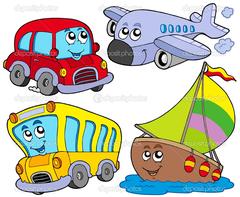 Theme of the Week:  :   Transportation  Time 	         Mon.	Tues.	Wed.	Thurs.	Fri.Daily 			Grade 	My Duty	Early										Level		Day		Out 		 								Mtg.			@ Nap8:40-9:35     	Free Play in Developmental Centers Potty as needed (HSPD 3.3) … incorporating in Journals (C3 LA 2.3, 2.5, 4.1, 4.2, 5.1, 6.2)Sensory Bin – closedHome & Living / Dramatic Play  – household items and baby dolls and stuffed animals for petsBlocks – red cardboard blocks + houses, people, and cars. Writing Center – scrap / recycled paper, crayons, word banks and flip books, and alphabet chart Art / Fine Motor Skills:  Free drawing on scrap / recycled papers, and coloring sheets + sometimes playdoh + sometimes water color paints at easle Math / Fine Motor Skills:  Manipulatives out for free play and exploration.Teacher Table – open for help on writing names, catching up on student reading, and assessments.  Literacy / Fine Motor Skills:  Name Tracing, Letter Practice / Tracing, manipulative letters with pegs plus building their name bags practice.   “BIG” Computer (Hatch – provided by Head Start):  early education learning games on Starfall i-pads – using very familiar technology to most of the students where they can play on PBS Kids, Starfall, tracing letter apps, sign language app, and a math / shape / patterning app, and a Disney Jr., etc. Library: Transportation primarily + some winter thematic unit books Science / Social Studies: closed Listening: closedMagnetic Station:  openPoem / Pocket Chart Station: open with thematic unit manipulative pocket charts.RWSR		Morning WorkC3 Skills: ATL S1.1, 1.3. 1.5, 1.6, 1.7, 1.8; CS 1.2, 1.3, 1.4, 1.5, 1.6;LA 1.2, 2.1, 2.5, 3.9; HSPD 2.1, 2.2; SPS 1.1, 1.2, 1.3, 1.4, 1.5, 1.6, 1.7, 1.8, 1.9, 1.10, 2.2 Objective: To participate freely in centers while being creative and learning to play well with others.9:35-9:40     	Clean Up9:40-10:00    	Community Carpet Time			Music & Movement -- ______________________________Calendar 	Mini Math Lesson – (within calendar time & songs & using cubes)WeatherFlag Salutes & Patriotic Songs & Moment of SilenceMini Literacy-Themed Lesson / Activity (Name of the Day) belowI’m  A Little Airplane Now (class Sesame Street song) Sesame Street Ortega family videosRow Row Row Your Boat by Iza Trapani and Patty ShakulaCountdown to Blastoff (numbers and transportation)All Aboard the Choo Choo Train by Choo Choo Soul Ortega family videosTwinkle Twinkle Traffic Light by Ortega family videosTransportation Song by ortegafamilyvideos … kind of slow … perhaps a good intro into this week’s theme of study (numbers and transportation)Calendar:  Environmental Word Wall: Mon / Wed / FriFlag Salutes with Patriotic Songs (Oklahoma & You’re A Grand Old Flag or This Land Is Your Land)Name of the Day – (everyday but Wed) -- Draw someone’s popsickle stick out of the name cup.Have them tell you what their name is and count their number of letters altogether.Write down the number of letters in their name in number form, word form, tally marks, and ten frame.   Tape their name letters up together to form a word / their name.Write their name and talk about how names begin with a capital letter.Use the chant:  Hickory Dickory, Bumble Bee – Can You Say the (name, letter, sight word, number, etc.) with me?  (say it in a normal voice, cheer it, whisper it, etc.)Say the child’s name and ask the class to listen for the number of syllables or parts they hear.  Say it again and clap it out.  Say it a third time and use your fingers and show them how you count the parts or syllables.  Have them do it with you.Q#1 -- Ask the student how old they are – Then help them put their age into a sentence form and write it on your tablet on the easel.  State that sentences begin with a capital letter and end with a punctuation mark / period.  Show and tell them that you make spaghetti size spaces between the letters in a word and you use meatball spaces in between the words of a sentence.  Q#2 -- Ask the student the last question, what is their favorite ______.  Help them put their favorite ____ into a sentence form and write it on your tablet on the easel.Count the number of words in the sentence and look for any letters we are learning or sight words and circle or highlight them.Other Activities:  Boy & Girl Line Leaders of the Day flip to the next name in the pink and blue cards up by the calendar.C3 Skills:   ATL S1.1, 1.3. 1.5, 1.6, 1.7, 1.8; CS 1.1, 1.3, 1.5, 1.6, 1.7; LA 1.1, 1.2,2.1, 2.2, 2.3, 2.4, 2.5,3.4, 3.5, 3.6, 3.7, 3.8, 4.2, 5.1, 5.2, 6.1, 6.2, 6.3, 6.4, 7.1, 7.3, 9.1; SPS 1.7, 2.1; SS 1.2, 1.3, 1.5, 1.6, 2.1, 2.2  Objectives: Listen to others while in large and small groups.  Identify the American flag as a national symbol of our country and understand the etiquette of its use.  Identify the Oklahoma flag as a symbol of our state.  Begin to develop an understanding of days of the week. Begin recognizing their own name and names of their peers. Start identifying the calendar as a tool to tell us the date. Add in Singing Oklahoma song and You’re a Grand Old Flag this week to patriotic part of carpet time.	10:00-10:05	Bathroom Break (HSPD 3.3)10:05-10:40	Morning Recess (*if inclement weather: just played longer or more large group work.)*** TUESDAY’s PE Special from 10:30-11 also MY DUTY DAY ***Morning RecessC3 SPS 1.1, 1.2, 1.5, 1.9, HSPD 1.1, 1.2, 1.3, 1.4, 1.5, 1.6, 3.1, 3.2, 3.4Objective: Demonstrate increasing abilities to use the slide and swings.  Lesson: Participate in free play outdoors.10:40-10:45	Bathroom Break (HSPD 3.3) 10:45-10:55 	Read Aloud / Class Discussion C3 Skills: LA 1.1, 2.2, 2.3, 2.5, 3.1, 3.2, 3.3, 3.4, 3.5, 3.7, 4.1, 4.2, 5.1, 5.2, 6.4, 7.3, 8.1, 8.2, 8.3, 8.4, 8.6
Monday – Friday 	Read Aloud and Class Discussion  	 Objective: Listening to stories and showing understanding. Linking prior knowledge to a text.Objective: Linking prior knowledge to a text. Listening to rhymes and showing understanding. Recognizing that print and pictures convey information.  Tracking print from left to right and from top to bottom10:55-11:00	Walk to Lunch11:00-11:30    	Lunch11:30-noon    	Recess C3 SPS 1.1, 1.2, 1.5, 1.9, HSPD 1.1, 1.2, 1.3, 1.4, 1.5, 1.6, 3.1, 3.2, 3.4Objective: Demonstrate increasing abilities to use the slide and swings.  Lesson: Participate in free play outdoors.12:00-12:15    Bathroom Break / Calm Down & Cool Down on the Carpet  (HSPD 3.3) / Smart Board Learning Songs (Social Skills, Manners, incorporate ………………..Mini Math/Literacy Lessons)Mon.			Tue. 	 		Wed.  			Thurs.  			Fri.12:15 – 1:15     	Work Stations / Math & Literacy Learning Centers Literacy Centers  C3 Skills: LA 1.1, 2.2, 2.3, 2.5, 3.1, 3.2, 3.3, 3.4, 3.5, 3.7, 4.1, 4.2, 5.1, 5.2, 6.4, 7.3, 8.1, 8.2, 8.3, 8.4, 8.6 SPS 1.7, 2.1  Math Centers  C3 Skills: M 2.1, 2.2, 2.3, 2.5, 2.6, 3.1, 3.2, 4.2, 5.2, 5.3; HSPD 2.1, 2.2MondayArt		4 – Free Paint Car Tire Tracks onto T is for Tire Tracks paperMath	2 – Count the Transportation Cards and write number on cards with expo marker OR put that many manipulatives on it to match; for fast finishers sort by color then sort by kind of vehicles / modes of transportationLiteracy	2 – Stop Sign Sounds – rocking and stretching out the words to try and write them.BIG Computer	2 - play learning technology games on the Hatch Head Start computeripads			2 - play learning technology games	Library 	2 – theme booksCircle Table	2 – manipulate the pocket chart go, go , go! poem Teacher Table 	 4 – Guided Reading GroupsTuesdayArt		4 – Stop Light Craft Math	2 – Count the Transportation Cards and write number on cards with expo marker OR put that many manipulatives on it to match; for fast finishers sort by color then sort by kind of vehicles / modes of transportationLiteracy	2 – Stop Sign Sounds – rocking and stretching out the words to try and write them.BIG Computer	2 - play learning technology games on the Hatch Head Start computeripads			2 - play learning technology games	Library 	2 – theme booksCircle Table	2 – manipulate the transportation go, go go! poem Teacher Table 	 4 – Guided Reading GroupsWednesday (early day)  NO STATIONS Extra ideas to fill throughout week …*** Transportation Song – land, air, sea – by Peter Weatherall, ortega Family videosOR *We all go Traveling By Barefoot Books (a little slow so perfect for after nap)First, play the video song then have a short, sweet interactive discussion about what types of transportation go where – land, air, or sea to lead into one of today’s stations.Art		4 – Sail Boat CraftMath	2 – Parking Cars by Numbers and Colors	Circle Table 	4 – Social Studies – how do we travel by air, sea, and land – a cut and paste activity		ThursdayArt		4 – Car CraftMath	2 – Completing Transportation Patterns on Cards; for fast finishers make patterns with vehicle math manipulativesLiteracy	2 – Transportation Write the Room; for fast finishers practice their names (some last names, too)BIG Computer	2 - play learning technology games on the Hatch Head Start computeripads			2 - play learning technology games	Library 	2 – theme booksCircle Table 	2 – manipulate the poem + play with the transportation flannelsTeacher Table 	 4 – Guided Reading Group FridayArt		4 – Train Names & Name License Plates Math	2 – Completing Transportation Patterns on Cards; for fast finishers make patterns with vehicle math manipulativesLiteracy	2 – Transportation Write the Room; for fast finishers practice their names (some last names, too)BIG Computer	2 - play learning technology games on the Hatch Head Start computeripads			2 - play learning technology games	Library 	2 – theme booksCircle Table 	2 – manipulate the poem + play with the transportation flannelsTeacher Table 	 4 – Guided Reading Group1:15 – 1:20 	Pack Binders1:20 – 1:35	JOURNALINGMon – Miles to GoTue – Monkey TruckThur – How to Train a TrainFri – Boats Float1:35 – 1:40 		Get a Drink, Potty & Wash 1:40 – 2:55		Rest / Naptime2:50 – 2:55		if needed:  Potty / Wash / Get a Drink2:55 – 3:00	Read Aloud a Book, Sing Some Songs, or Play an Interactive Learning Game with Students Read Aloud BooksLearning to Ski with Mr. MageeArchie the Daredevil PenguinSongsThe Wheels on the Bus (transportation by The Learning Station … kind of slow)School Bus Kids Song by Patty ShuklaVroom Goes the Red Race Car by Patty ShuklaUp Up Up (Hot Air Balloon) Preschool Transportation Song by Ortega family videos3:00 	Bus Rider Dismissal3:05	Daycare / Aftercare Dismissal3:10	Walk up Students to Parent Pick Up & Dismissal3:30	All Students should be picked upLesson Plans are subject to change based on difficulty and schedule changes througho